La Compagnia Teatro Popolare "Peppino Liuzzi" di Caprarolaè lieta di invitarti a parteciparealFestival "Di Voci e Di Suoni" 201624 Luglio/20 Agosto ore 21,30Piazzale Santa Teresa - CAPRAROLA (VT) Ingresso: 10 euro, Ridotto: 7 euroIl ricavato sarà devoluto all'Associazione "Amistrada" (www.amistrada.net)che si occupa dei ragazzi e delle ragazze di strada di Città del GuatemalaInfo: www.compagniapeppinoliuzzi.it, Facebook: festivaldivociedisuoni, Twitter: @vociesuoni0761/645028 329/360404locandina a pagina successiva    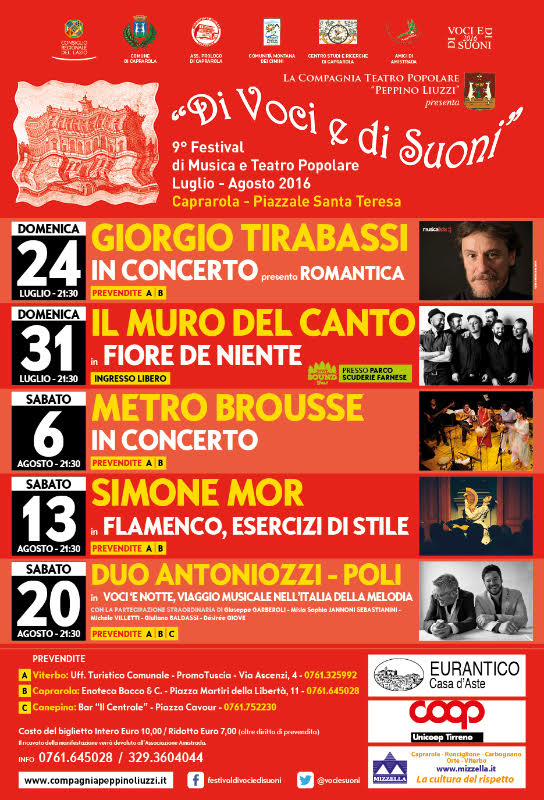 